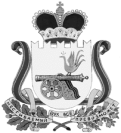 СОВЕТ ДЕПУТАТОВ ВЯЗЕМСКОГО ГОРОДСКОГО ПОСЕЛЕНИЯВЯЗЕМСКОГО РАЙОНА СМОЛЕНСКОЙ ОБЛАСТИРЕШЕНИЕот 23.01.2024 № 3Руководствуясь пунктом 3 части 3 статьи 28 Федерального закона от 06 октября 2003 года № 131-ФЗ «Об общих принципах организации местного самоуправления в Российской Федерации», решением Совета депутатов Вяземского городского поселения Вяземского района Смоленской области от 16.02.2016 № 13 (в редакции решения от 22.08.2023 № 78), Совет депутатов Вяземского городского поселения Вяземского района Смоленской области РЕШИЛ:1. Установить следующий порядок учета предложений по проекту решения «О назначении публичных слушаний по актуализации схем водоснабжения и водоотведения Вяземского городского поселения Вяземского района Смоленской области» от 23.01.2024 № 2 и участия граждан в его обсуждении:1.1. Ознакомление с проектом решения через средства массовой информации (газета «Мой город - Вязьма» и официальный сайт «Мой город – Вязьма.ru» (MGORV.RU).1.2. Прием предложений граждан в письменной форме до 20 февраля 2024 года по адресу: г. Вязьма, ул. 25 Октября, д. 11, кабинет № 103.1.3. Анализ поступивших предложений граждан по проекту решения «О назначении публичных слушаний по актуализации схем водоснабжения и водоотведения Вяземского городского поселения Вяземского района Смоленской области» от 23.01.2024 № 2.1.4. Публичные слушания по проекту решения «О назначении публичных слушаний по актуализации схем водоснабжения и водоотведения Вяземского городского поселения Вяземского района Смоленской области» от 23.01.2024 № провести 21 февраля 2024 года в 14 часов 00 минут по адресу: г. Вязьма, ул. 25 Октября, д. 11, большой зал Администрации.1.5. Утверждение решения «О назначении публичных слушаний по актуализации схем водоснабжения и водоотведения Вяземского городского поселения Вяземского района Смоленской области» от 23.01.2024 № 2.1.6. Опубликование решения «О назначении публичных слушаний по актуализации схем водоснабжения и водоотведения Вяземского городского поселения Вяземского района Смоленской области» от 23.01.2024 № 2 в газете «Мой город-Вязьма» и на официальном сайте «Мой город – Вязьма.ru» (MGORV.RU).2. Опубликовать настоящее решение в газете «Мой город – Вязьма» и разместить на официальном сайте «Мой город – Вязьма.ru» (MGORV.RU).Глава муниципального образованияВяземского городского поселения     Вяземского района Смоленской области                                            А.А. ГригорьевОб установлении порядка учета предложений по проекту решения «О назначении публичных слушаний по актуализации схем водоснабжения и водоотведения Вяземского городского поселения Вяземского района Смоленской области» от 23.01.2024 № 2 и порядка участия граждан в его обсуждении